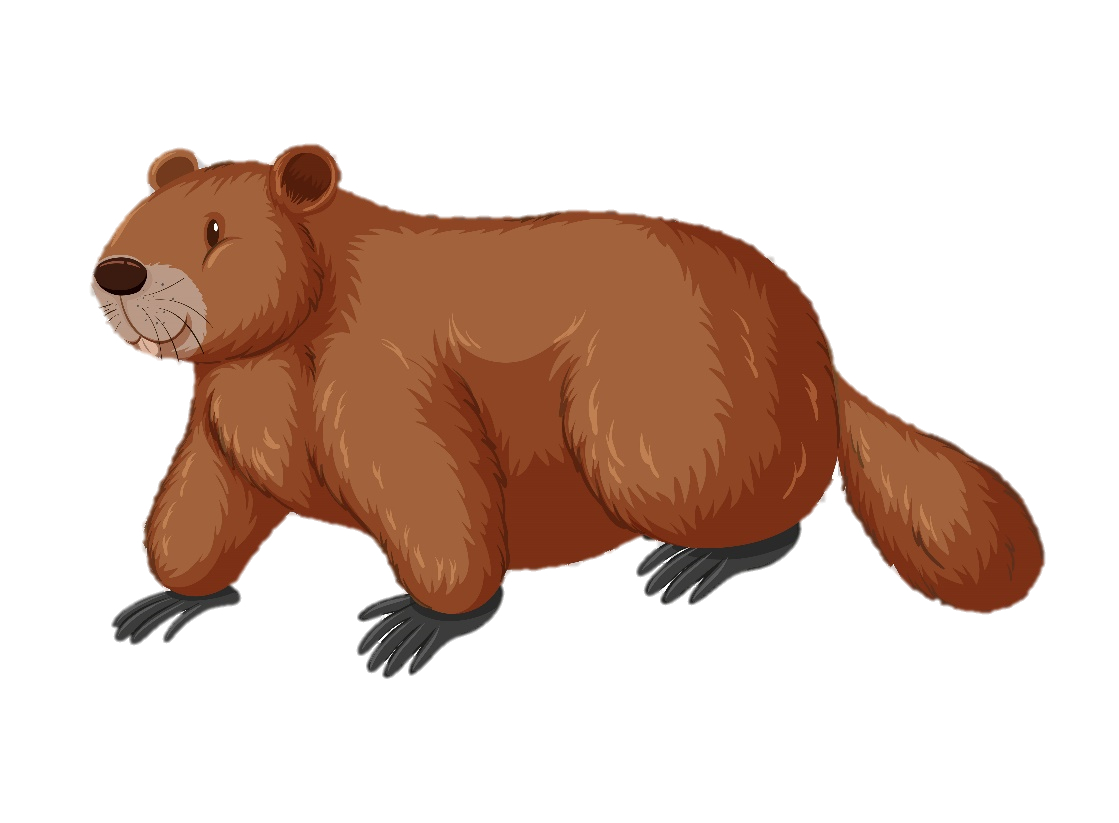 FACTS ABOUT NAME’S BEAVER SKULLAmerican Beavers (Castor canadensis) are 100% Renewable Resources.This Beaver came from New York; It weighed about XX lbs.Beavers are the true definition of "Green,” completely sustainable and renewable when managed by conservationists (Trappers) and furbearer biologists. All the meat from this beaver was eaten. Beaver meat is delicious! Beaver meat is healthier than any meat you could buy at the store, and it’s Free for the taking for anyone whom studies to become a trapper. Trapping helps you protect your individuality and increase your self-reliance.The warm fur from this Beaver was sold at an auction in Canada and will be used to make hats or clothing.This Beaver’s castor was sold to be used for food additives you call, “Natural Flavorings,” as well as other uses.This Beaver’s tail was used for animal food and leather.Beavers harvested in America are part of the surplus population. They are harvested from November until April. Surplus beavers have exceeded the carrying capacity of their ecosystem and must be taken to allow the other beavers, muskrats and trees to thrive.Beavers must be harvested or overpopulation will cause problems for farmers by damming up their streams while beavers will get diseases that will carry on and through other species. Trapping Beaver is fun! #EatMoreBeaver